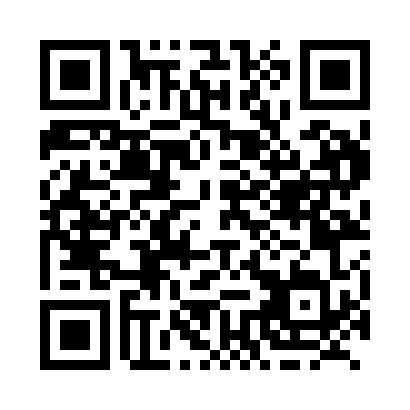 Prayer times for Bindloss, Alberta, CanadaMon 1 Apr 2024 - Tue 30 Apr 2024High Latitude Method: Angle Based RulePrayer Calculation Method: Islamic Society of North AmericaAsar Calculation Method: HanafiPrayer times provided by https://www.salahtimes.comDateDayFajrSunriseDhuhrAsrMaghribIsha1Mon5:216:551:255:537:559:302Tue5:186:531:245:547:579:323Wed5:156:511:245:557:589:344Thu5:136:491:245:568:009:365Fri5:106:471:245:578:019:386Sat5:086:441:235:588:039:407Sun5:056:421:236:008:059:428Mon5:026:401:236:018:069:459Tue5:006:381:226:028:089:4710Wed4:576:361:226:038:109:4911Thu4:546:341:226:048:119:5112Fri4:526:311:226:058:139:5313Sat4:496:291:216:068:159:5514Sun4:466:271:216:078:169:5815Mon4:436:251:216:088:1810:0016Tue4:416:231:216:108:1910:0217Wed4:386:211:206:118:2110:0418Thu4:356:191:206:128:2310:0719Fri4:336:171:206:138:2410:0920Sat4:306:151:206:148:2610:1121Sun4:276:131:206:158:2710:1422Mon4:246:111:196:168:2910:1623Tue4:226:091:196:178:3110:1824Wed4:196:071:196:188:3210:2125Thu4:166:051:196:198:3410:2326Fri4:136:031:196:208:3610:2627Sat4:116:011:196:218:3710:2828Sun4:085:591:186:228:3910:3129Mon4:055:571:186:238:4010:3330Tue4:025:551:186:248:4210:36